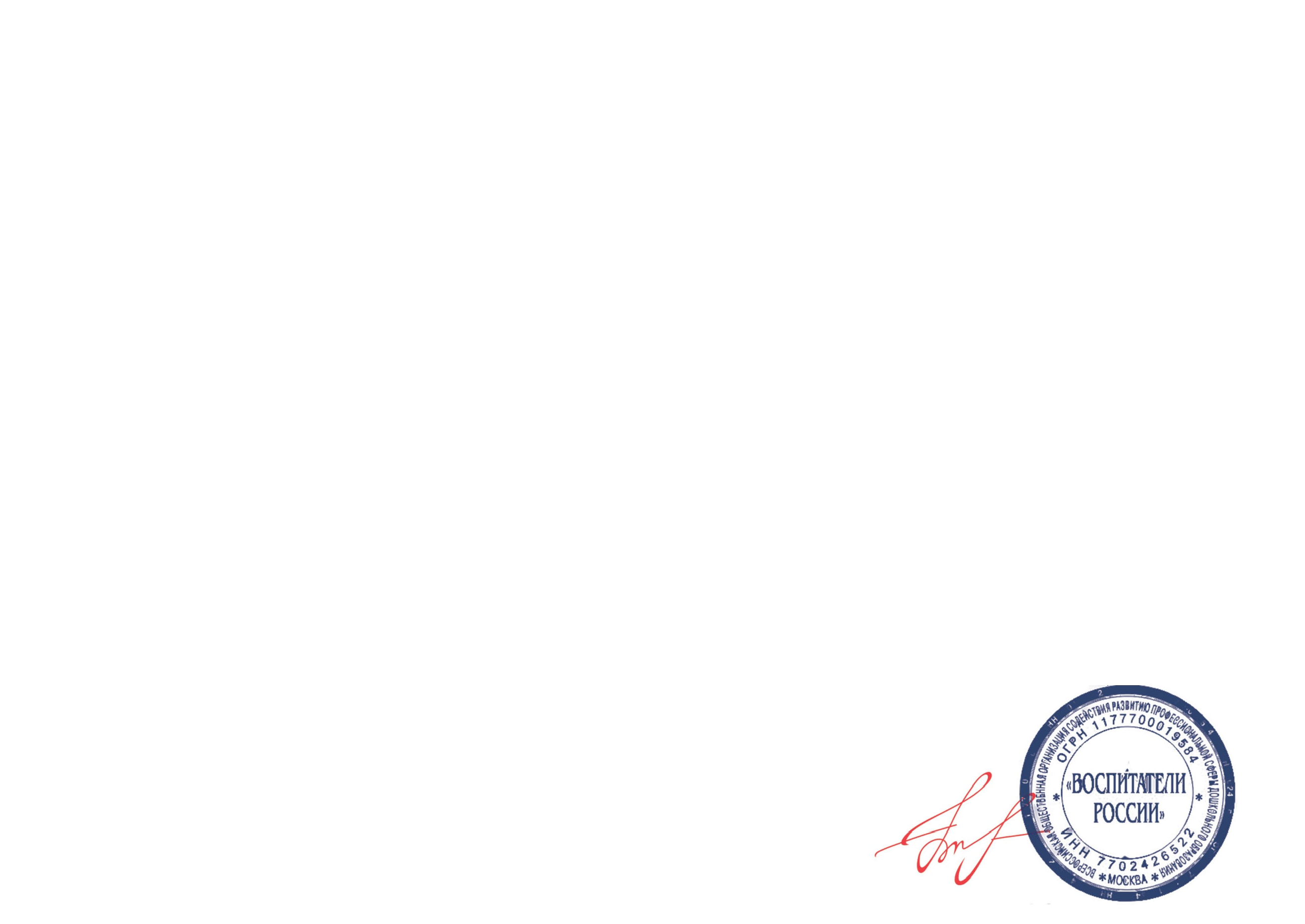 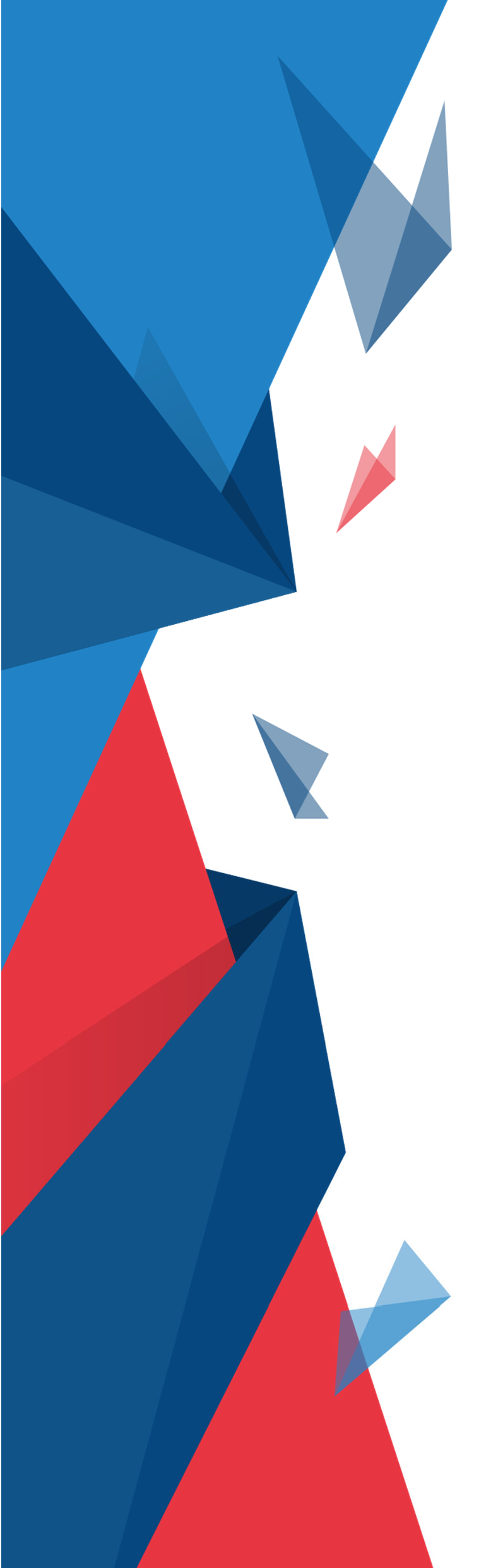 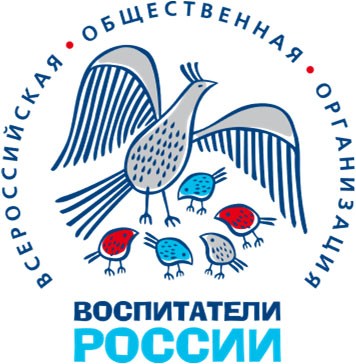 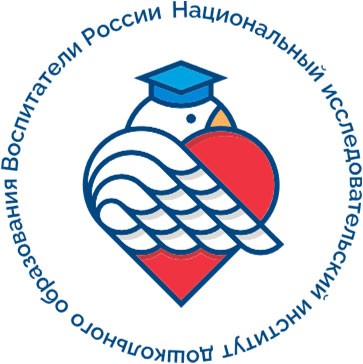 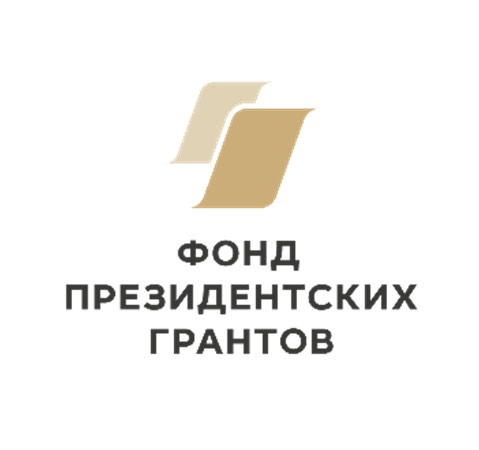 №1762451250СЕРТИФИКАТсвидетельствующий об окончании Курса вебинаров “Воспитатели России”по вопросам развития, воспитания и оздоровления дошкольников, №ВР1762451250СигаеваЕлена Александровнауспешно завершил(а) курс 12 вебинаров по следующим темам:Управление качеством дошкольного образования: 3 уч. часа;Реализация оздоровительно-воспитательной технологии «Здоровый дошкольник»: 3 уч. часа;Образовательный модуль «Мир головоломок» смарт-тренинг для дошкольников: 3 уч. часа;Развитие и педагогическая поддержка игры как ведущей деятельности дошкольников: 3 уч. часа;Духовно-нравственное развитие дошкольников, как основа патриотического воспитания: 3 уч. часа;Формирование физической культуры детей дошкольного возраста: 3 уч. часа;Гармонизация физического и психического здоровья. Рекомендации для родителей: 3 уч. часа;Особенности организации дополнительного образования в дошкольной организации: 3 уч. часа;Мир дошкольника: семья, детский сад, социум: 3 уч. часа;Организация и развитие исследовательской деятельности в условиях ДОО: 3 уч. часа;Игровые практики к парциальной образовательной программе дошкольного образования«От Фрёбеля до робота: растим будущих инженеров»: 3 уч. часа;Дети и взрослые в ситуациях рисков: психолого-педагогическое сопровождение детей разных возрастных групп в период переживания специфических кризисных ситуаций: 3 уч. часа общим объёмом 36 учебных часов.Заместитель Председателя Комитета Государственной Думы ФС РФ по образованию и науке, руководитель ВОО «Воспитатели России»Л.Н. Тутоваг. Москва, 2021 год